اختلافات در محیط کارمقدمهمدیران نقش مهمی در تعیین سلامت ، رفاه و تعامل کارمندان در محیط کار دارند.تیم مدیران همچنین نقشی اساسی در مدیریت مسائل خاص افراد دارند که در تیم آنها ایجاد می شود، مانند: سوگواری، درگیری، بیماری و بهداشت روانی.اگر مشکلات به خوبی مدیریت نشود می‌تواند تأثیر منفی بر سلامت، رفاه و تعامل کارکنان داشته باشد.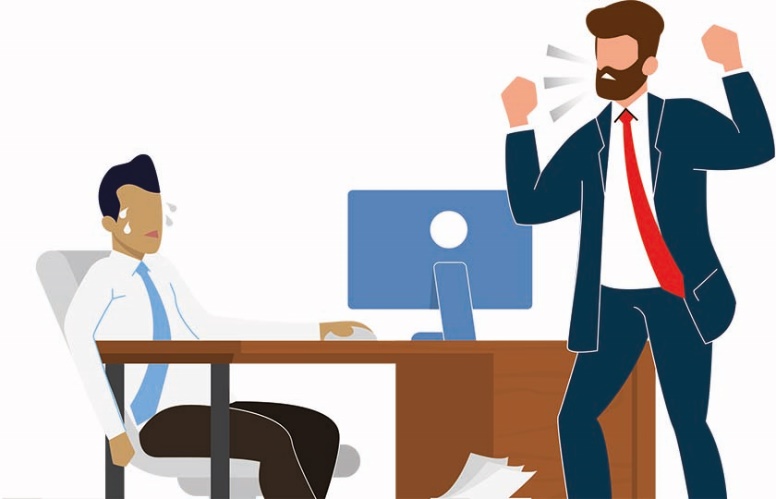 نقش مدیران و تیم در محیط کارمدیران نقش مهمی در تعیین سلامت، رفاه و تعامل آنها دارند. تیم آنها همچنین نقشی اساسی که در تیم آنها ایجاد می‌شود در مدیریت مسائل خاص افراد دارند.مانند: سوگواری، درگیری، عدم بیماری و بهداشت روانی مشکلات، که اگر به خوبی مدیریت نشود می‌تواند تأثیر منفی بر سلامت، رفاه و تعامل کارکنان داشته باشد.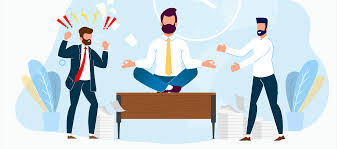 5 زمینه اصلی رفتاری در محیط کار5 زمینه اصلی رفتاری را شناسایی شده که برای مدیران خط مهم است. حمایت از سلامتی ، رفاه و تعامل کسانی که برای آنها کار می کنند:منصفانه و ثابت قدم بودنرسیدگی به اختلافات و مسائل مدیریت مردمارائه دانش ، وضوح و راهنماییایجاد و حفظ روابطپشتیبانی از توسعهرفتار یک مدیر خط و فرهنگی که آنها در تیم خود در محیط کار ایجاد می‌کنند بیشترین تأثیر را دارد.در مورد تجربه کار یک کارمند توانایی در این پنج زمینه رفتاری، زیربنای اصلی است. با نگرش مراقبت، احترام ، شفقت، خرد و مهربانی، برای مدیران خط بسیار حیاتی است.برای مدیریت سلامت، رفاه و تعامل تیم خود. چنین توانایی نیز خواهد بود. که پایه‌ای برای مدیران خط برای مدیریت مسائل خاص مدیریت مردم فراهم می‌کند و مدیران را قادر می سازد تا با رویکرد مثبت، نیازهای کارمندان را در این موارد تشخیص دهند.موقعیت‌ها را مدیریت کرده و آنها را به روش‌های حساس، حمایت کننده و فراگیر مدیریت کنید.درگیری در محیط کار چگونه است؟درگیری بین افراد در محل کار به طرق مختلف ممکن است رخ دهد. یک مسئله کاری، مانند فقیر یا وقت سنجی، می تواند باعث درگیری شود. درگیری همچنین می تواند ناشی از اختلاف نظر باشد.
این می‌تواند بین مردم در طیف گسترده‌ای از رفتار از یک شخصیت، رخ دهد.منابع آشکار درگیری در محیط کارمنابع آشکار درگیری در محل کار عبارتند از:هر نوع رفتار آزار و اذیت و آزارهر نوع رفتار تبعیض آمیزعملکرد ضعیفحضور و غیاب در وقت و وقت کافیزبان غیرقابل قبولاستفاده بیش از حد شخصی از اینترنت یا ایمیلسرقتمشروبات الکلی یا مشکلات دارویی.منابع دیگر که کمتر مشخص هستند عبارتند از:تفاوت در سبک شخصیت یا کارگرفتن اعتبار برای کار یا ایده های دیگرانارزیابی نکردن از دیدگاه ها ، زمینه ها یا تجربیات دیگراندر جلسات درباره مردم صحبت کنیدعدم گنجاندن افراد در ایمیل های دوربرگرداننادیده گرفتن مردم یا بی ادبیبهداشت فردی ضعیف.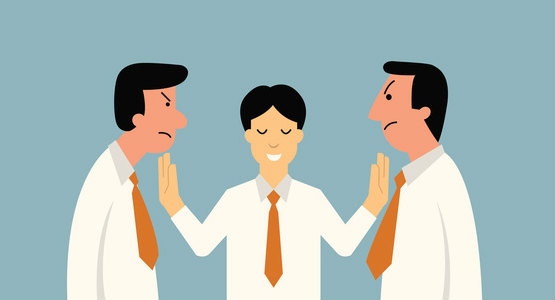 سخن آخرغالباً همین رفتارهای ظریف تر است که با گذشت زمان، اگر با آن برخورد نشود، منجر به اختلافات در محیط کار می‌شود.اگر از طریق ظرفیت خود برای ایجاد و پایداری فکر کنید روابط و ایجاد محیطی باز، محترمانه، مهربان، عادلانه و سازگار برای اطمینان از اینکه شما در بهترین موقعیت برای شناسایی درگیری هستید، برای شما مفید خواهد بود.